TarihEtkinliklerEtkinlikler1.26 Ocak 2010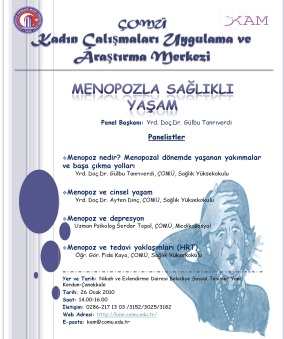 “Menopozla Sağlıklı Yaşam” konulu panel.(Yer: Nikah ve Evlendirme Dairesi Belediye Sosyal Tesisleri Yanı, Kordon-Çanakkale) Saat:14:00- 16:00“Menopozla Sağlıklı Yaşam” konulu panel.(Yer: Nikah ve Evlendirme Dairesi Belediye Sosyal Tesisleri Yanı, Kordon-Çanakkale) Saat:14:00- 16:002.08 Mart 2010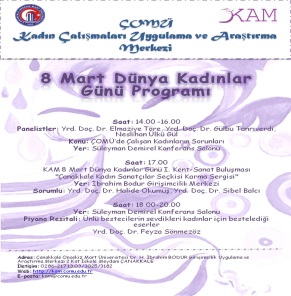 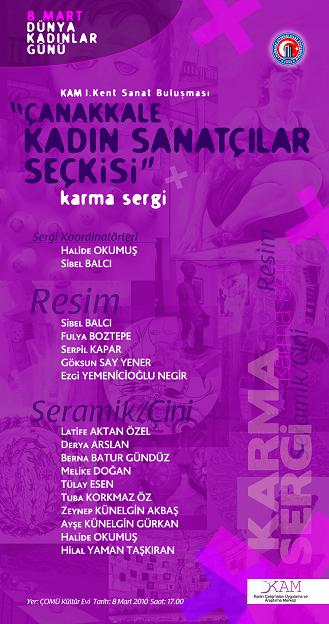 “Üniversitede Kadın Olmak” konulu panel.2.08 Mart 2010Yrd. Doç. Dr. Sibel BALCI ve Yrd. Doç. Dr. Halide OKUMUŞ’un Koordinatörlüğünde, KAM I.Kent-Sanat Buluşması, “Çanakkale Kadın Sanatçılar Seçkisi” Karma Sergisi gerçekleştirilmiştir2.Piyano Resitali.Piyano Resitali.Piyano Resitali.8 Mart Dünya Kadınlar Günü etkinlik programımızdan anılar...Fotoğrafları görmek için tıklayınız8 Mart Dünya Kadınlar Günü etkinlik programımızdan anılar...Fotoğrafları görmek için tıklayınız8 Mart Dünya Kadınlar Günü etkinlik programımızdan anılar...Fotoğrafları görmek için tıklayınız8 Mart Dünya Kadınlar Günü etkinlik programımızdan anılar...Fotoğrafları görmek için tıklayınız 35 Mayıs 2010"Mitolojide Kadın” konulu seminer"Mitolojide Kadın” konulu seminer424 Haziran 2010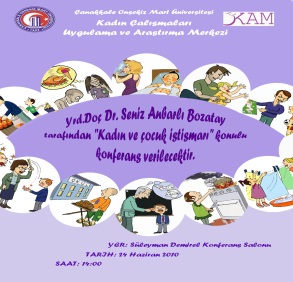 Süleyman Demirel Konferans Salonu'nda üniversitemiz öğretim üyesi Yrd. Doç. Dr. Şeniz Anbarlı Bozatay tarafından"Kadın ve Çocuk İstismarı" konulu konferans verilmiştir.Süleyman Demirel Konferans Salonu'nda üniversitemiz öğretim üyesi Yrd. Doç. Dr. Şeniz Anbarlı Bozatay tarafından"Kadın ve Çocuk İstismarı" konulu konferans verilmiştir.53. Uluslararası Bir Bilim Kategorisi Olarak ‘Kadın’:Edebiyat, Dil, Kültür ve Sanat Çalışmalarında Kadın Sempozyumu (28-30 Nisan 2010)Afişi indirmek için tıklayınız3. Uluslararası Bir Bilim Kategorisi Olarak ‘Kadın’:Edebiyat, Dil, Kültür ve Sanat Çalışmalarında Kadın Sempozyumu (28-30 Nisan 2010)Afişi indirmek için tıklayınız